Martfű Város Polgármesterétől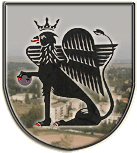 5435 Martfű, Szent István tér 1. Tel: 56/450-222; Fax: 56/450-853E-mail: titkarsag@ph.martfu.huELŐTERJESZTÉSa lakóépületek felújításához nyújtandó támogatásról szóló, 11/2013. (III. 29.) Önkormányzati rendelet alapján beérkezett pályázatra.Martfű Város Önkormányzata Képviselő-testületének 2015. július 2- ai üléséreElőkészítette: Pápai János a Városfejlesztési és Üzemeltetési Iroda munkatársaVéleményező: Pénzügyi, Ügyrendi és Városfejlesztési BizottságDöntéshozatal: egyszerű többségTárgyalási mód: nyilvános ülésTisztelt Képviselő-testület !A Martfű Város Önkormányzata által elfogadott 11/2013. számú rendelete alapján, lakóépület felújításához, korszerűsítéséhez igényelhető támogatásra pályázatot adott be, a Barátság Lakóközösség Martfű, Szolnoki út 71. szám alatti lakóépület tetőszigetelési munkáinak támogatására, a közös képviselője útján. A benyújtott pályázat a rendeletben meghatározott támogatási feltételeknek megfelel. A pályázók a rendelet 8. § (2) bekezdése alapján, tartalmi hiányosságok pótlására megküldött felhívásra, a rendelkezésre álló határidőn belül benyújtották a hiánypótlást. A megítélhető támogatás maximális összege 350. 000,- Ft/lakás lehet, de nem haladhatja meg, a bruttó bekerülési költség 50%-át. A lakóépület 7 lakás és 2, nem lakás céljára használt helyiséget tartalmaz. A két nem lakáscélú helyiség az épületben lévő gyógyszertár, és pékáru üzlet. A pályázat értékelését a Pénzügyi Ügyrendi és Városfejlesztési Bizottság végzi. Az értékelés eredményét és a bizottság javaslatát, a képviselő-testületi ülésen ismerteti.A munka költségei: 4. 180. 455.- Ft.Ez a díj tartalmazza az anyagok díjait, és a munkadíjat is.Igényelt támogatás: 232. 247.- Ft/lakás, mindösszesen 2. 090. 223.- Ft.Határozati javaslat:Martfű Város Önkormányzata Képviselő-testületének……/2015. (…….) határozataa lakóépületek felújításához nyújtandó támogatásról szóló, 11/2013. (III. 29.) Önkormányzati rendelet alapján beérkezett pályázatraMartfű Város Önkormányzata Képviselő- testülete megtárgyalta a Barátság Lakóközösség Martfű, Szolnoki út 71. szám alatti lakóépület tetőszigetelési munkáinak támogatására benyújtott pályázatát, illetve az erre vonatkozó előterjesztést. A képviselő-testület a rendelkezésére álló pályázati anyag alapján, a pályázók részére __________.- Ft támogatást biztosít.Felelős: Dr. Papp Antal polgármesterErről értesülnek:1. JNSZ Megyei Kormányhivatal Szolnok2. Valamennyi képviselő helyben3. Városfejlesztési és Üzemeltetési Iroda 4. Pénzügyi és Adóügyi Iroda helybenMartfű, 2015. június 18.Dr. Papp AntalpolgármesterLátta: Szász Éva jegyző